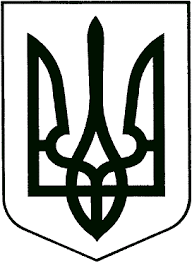 01 жовтня 2020 р.Верховна Рада УкраїниПОДАННЯВідповідно до статті 93 Конституції України, у порядку законодавчої ініціативи, вноситься на розгляд Верховної Ради України проект Закону України "Про внесення змін до статті 215 Податкового кодексу України щодо встановлення механізму співвідношення ставок акцизного податку на бензини та скраплений газ відповідно до європейського законодавства", що є альтернативним до проекту Закону України "Про внесення змін до Податкового кодексу України щодо збалансованості ставок акцизного податку на пальне" №4098, що зареєстрований у Верховній Раді України 15 вересня 2020 року.Доповідати законопроект на пленарному засіданні Верховної Ради України буде народний депутат України Андрій Іванович Холодов.Додатки:1. Проект Закону України ‒ на 2 арк.2. Порівняльна таблиця ‒ на 4 арк.3. Пояснювальна записка ‒ на 6 арк.4. Проект Постанови Верховної Ради України ‒ на 1 арк.5. Документи законопроекту в електронному вигляді.Народні депутати України                                                    А.І. Холодов та іншіНАРОДНИЙ ДЕПУТАТ УКРАЇНИ